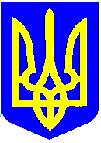 НОВОУШИЦЬКА СЕЛИЩНА РАДАВИКОНАВЧИЙ КОМІТЕТРІШЕННЯ
Керуючись статтею 56 Цивільного кодексу України, статтею158  Сімейного кодексу України, статтями  11, 34, 40, 51, 52, 53, 59 Закону України «Про місцеве самоврядування в Україні», статтею 11 Закону України «Про забезпечення організаційно-правових умов соціального захисту дітей-сиріт та дітей, позбавлених батьківського піклування», пунктом 73 Порядку провадження органами опіки та піклування діяльності, пов’язаної із захистом прав дитини, затвердженого постановою Кабінету Міністрів України від 24 вересня 2008 року №866 «Питання діяльності органів опіки та піклування, пов’язаної із захистом прав дитини», Правилами опіки та піклування, затвердженими наказом Державного комітету України у справах сім’ї та молоді Міністерства освіти України, Міністерства охорони здоров’я України, Міністерства праці та соціальної політики України №34/166/131/88 від 26 травня 1999 року, враховуючи заяву батька дитини, Афанасієва М.Л., висновок служби у справах дітей селищної ради від 22.09.2022 року №99, рішення комісії з питань захисту прав дитини при селищній раді №1, протокол засідання комісії від 23.09.2022 року №6, виконавчий комітет селищної ради                                                ВИРІШИВ:1. Встановити порядок побачення гр. Афанасієву Максиму (конфіденційна інформація), , з його малолітнім сином – АФАНАСІЄВИМ Матвієм Максимовичем, (конфіденційна інформація), який проживає разом з матір’ю, Афанасієвою Юлією Олегівною (конфіденційна інформація): у присутності матері.2. Контроль за виконанням цього рішення покласти  на заступника селищного голови з питань діяльності виконавчих органів Петра МАЗУРА.Селищний голова                                                           Анатолій ОЛІЙНИКНова Ушиця№Про встановлення порядку побачення Афанасієву МаксимуЛеонідовичу з його малолітнім сином, Афанасієвим Матвієм Максимовичем 